Всероссийская олимпиада по технологии Муниципальный   этапНоминация «Техника и техническое творчество» 10-11 класс(Тестовые задания 1-25 оцениваются  в 1 балл, задание  26 — в 6 баллов)Напишите названия основных частей токарно-винторезного станка: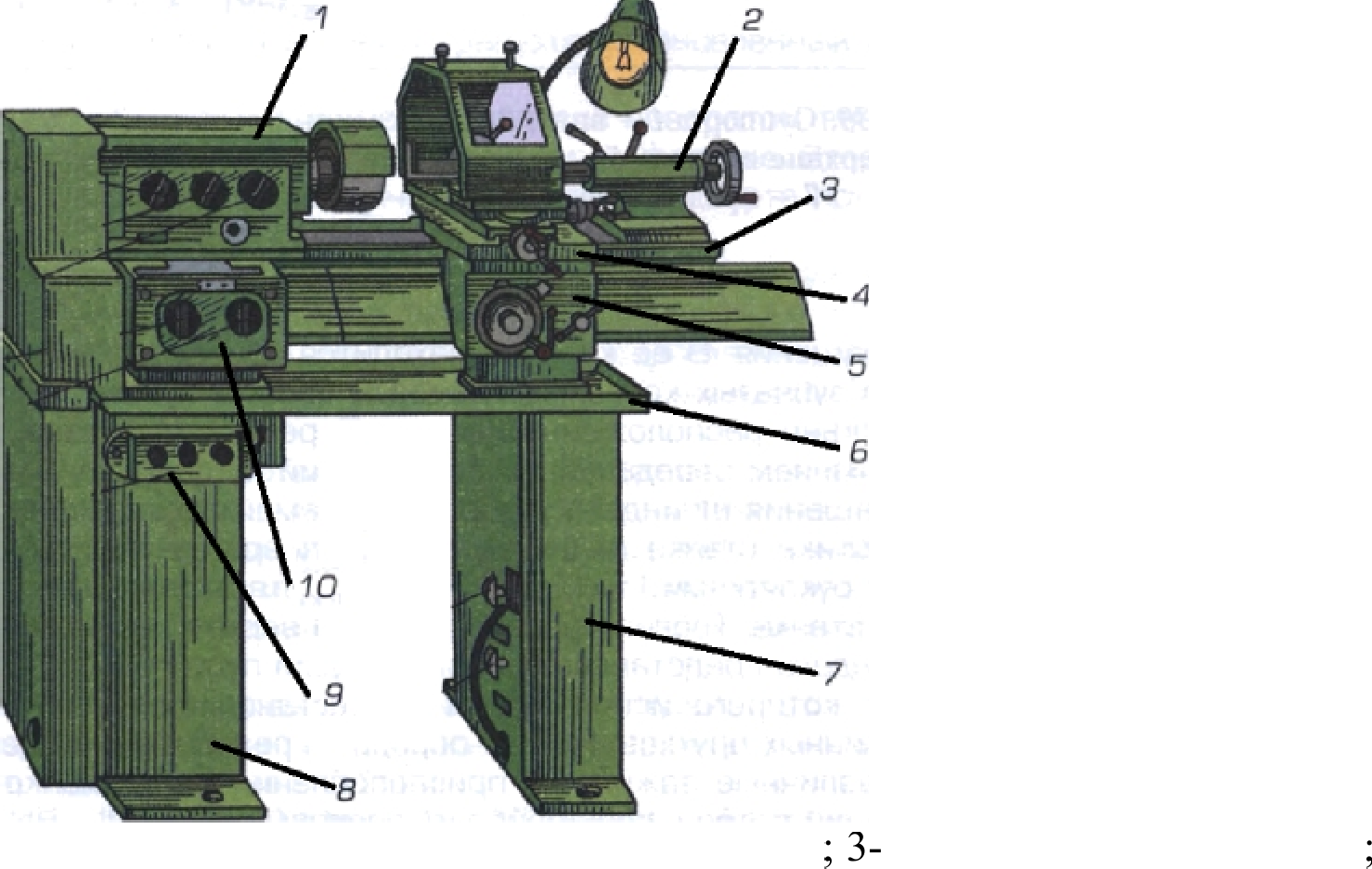 Ответ: 1- 	, 2-  		 	4- 		 	, 6-  	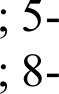 7- 		 	, 9-  	10-  	Дайте расшифровку следующих марок твердых сплавов: BK12, T14K8.Ответ: BK12 -  	T14K8 -  	Установите  соответствие  между элементами  левого  и правого столбцов:Ответ: 1-	, 2-	, 3-	, 4-Заданы диаметры отверстия и вала. Определите, с зазором или натягом будет произведена посадка  вала  в отверстие?  Объясните  свой ответ.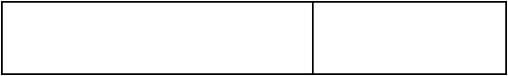 Верны ли следующие утверждения?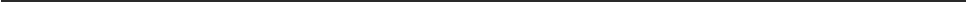 Диаметр вала	Ф19 —0,1Ответ: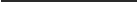 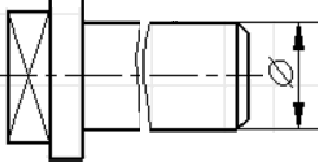 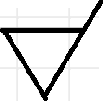 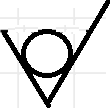 Определите,  на какую частоту  вращения  шпинделя  следует  настроитьтокарно-винторезный станок для обработки заготовки диаметром (D).19 мм, чтобыобеспечить  скорость  резания  (V) 30  м/мин. Выполните расчет.Ответ:  	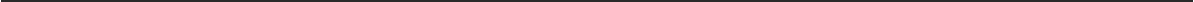 Такой размер показан на микрометре?30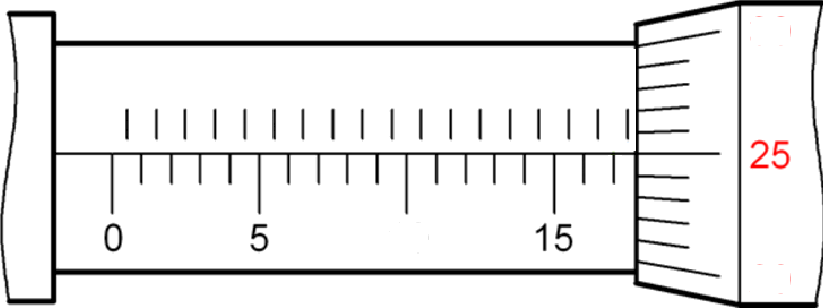 102OОтвет:	 Впишите название вида фрез напротив рисунков: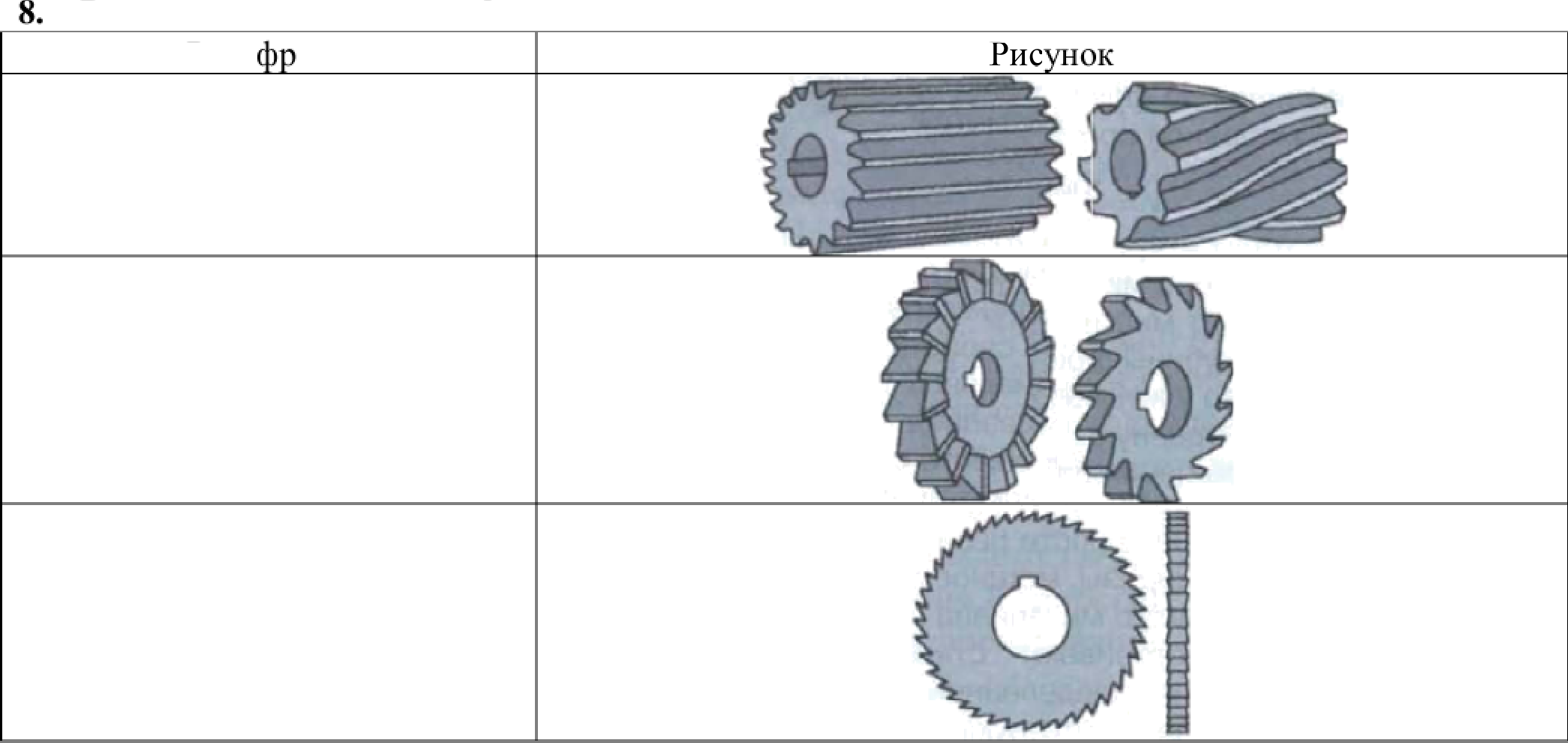 Вид	езыtaк называется одна из технологий химического окрашивания  металлов? Впишите буквы в пустые клетки.Ответ: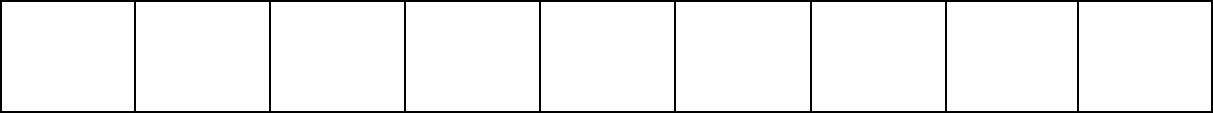 Создайте чертеж детали  по следующему  описанию: деталь представляет  собой цилиндрдиаметром  20 мм, длиной 80 мм, с обеих сторон которого сделаны выступы сечением 10x10,длиной  20 мм. В средней  части  расположена  круговая  канавка  шириной 4 мм и глубиной 3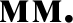 Установите  соответствие  между элементами  левого  и правого столбцов:Ответ: 1- 	, 2- 	, 3- 	, 4-  	Напишите в каких случаях нормализация может заменить отжиг, а в каких - закалку: Ответ:  	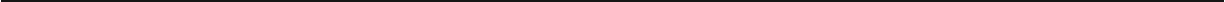 На валу электродвигателя скорость вращения ведущего колеса (m) = 300 об/мин и 8 зубьев на ведущем зубчатом колесе (zi). Рассчитайте скорость вращения ведомого колеса (nz), если у него (zz) = 24 зуба.Ответ:  	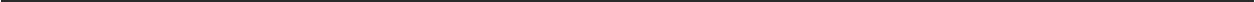 Установите  соответствие  между элементами  левого  и правого столбцов:Ответ: 1- 	, 2- 	, З-  	нак называется зубило с плоской и закругленной частью, применяемое для обработки кромок заклепочных швов металлического изделия? Впишите буквы в пустые клетки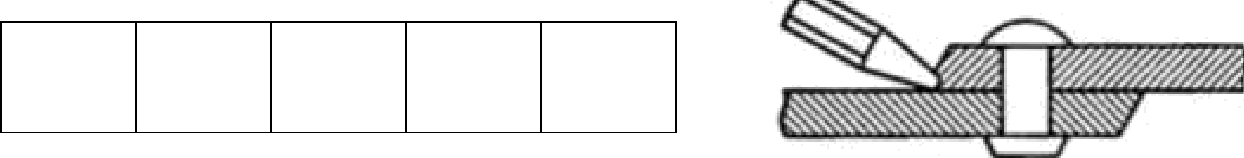 Ответ:Для нарезания на токарном-винторезном станке внутренней резьбы метчиком можноиспользовать  слесарный  вороток, который насаживают на квадратный хвостовик метчика.Метчик поджимают центром, установленным в пиноли задней бабки, а рукоятка упирается при этом в суппорт. Такой способ подачи метчика допускается:а)	для резьбы диаметром 3 мм,для резьбы диаметром 6 мм, в)	для резьбы диаметром 8 мм, г)	для резьбы диаметром 10 мм, д)	для резьбы диаметром 12 мм.В других случаях в резцедержатель устанавливают дополнительный держатель с центром иупорную планку; метчик поджимают центром, а рукоятку метчика упирают в планку.О чем  идет речь?Небольшие пластины овальной формы. С их помощью придают дополнительную прочность клеевому соединению. Применяются в мебельном производстве для соединения двух щитов под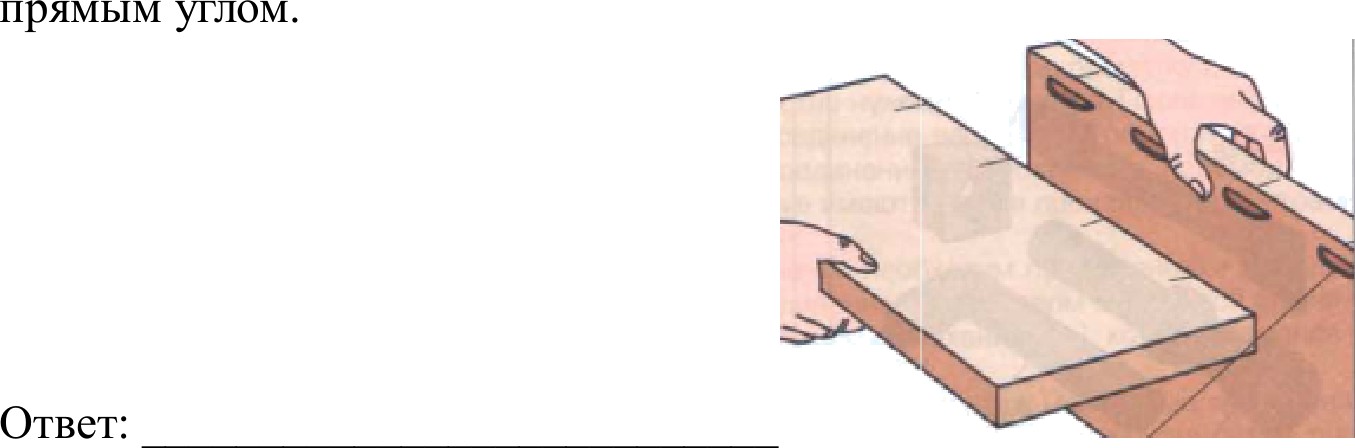 Решите анаграмму, расставив буквы в правильной последовательности.РЭЗИТУКЯС	— метод	изготовления	изделий	или	полуфабрикатов,	заключающийся	в выдавливании пластичного материала через канал профилирующего инструмента.Ответ: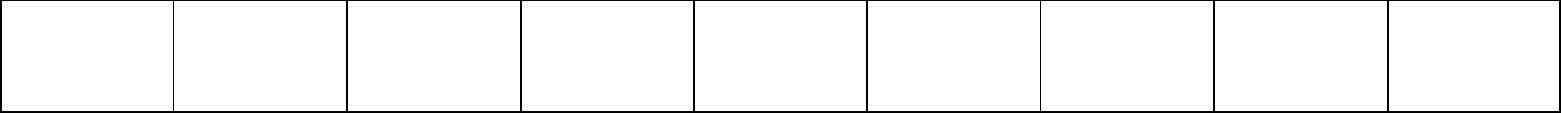 Нарисуйте:а)	Двойной стоячий фальцевый шов (двойной вертикальный фальц),Двойной  лежачий  фальцевый  шов (двойной горизонтальный фальц).Вам необходимо подсветить собранную из конструктора крепость. Необходимо, чтобы маяк горел и башни светились. Питание - от батареек. Всего понадобится не более четырех светодиодов.  Такую  схему посоветуете? Нарисуйте:Закончите формулы, заполнив таблицу: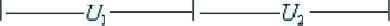 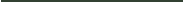 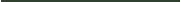 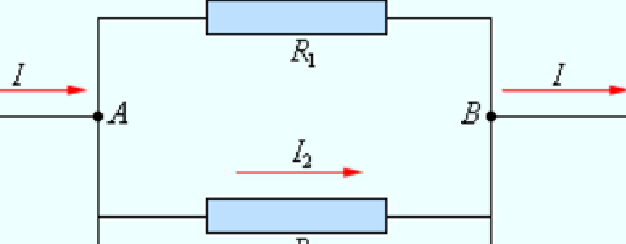 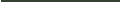 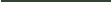 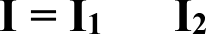 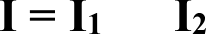 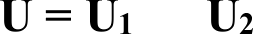 taк	изменится   напряжение   (U)   на   реостате   при   увеличении   сопротивления (R)  путем перемещения  ползунка  реостата?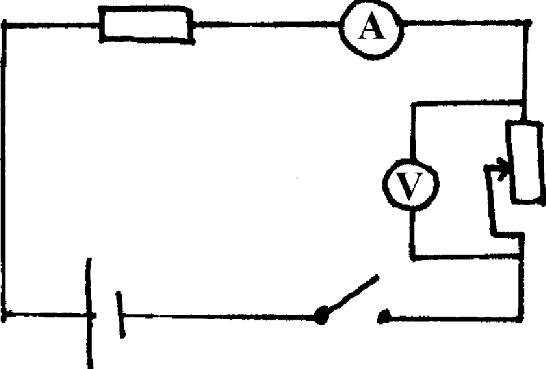 а) U увеличится,U не изменится, в) U уменьшится..С	помощью	каких	передач	из	числаприведенных   осуществляется   передача   движения   от   электродвигателя   к шпинделюгоризонтально-фрезерного станка? Выберите все правильные  ответы:а)  реечной,зубчатой,в)	фрикционной, г)	ременной.Почему в настоящее время большое внимание уделяется биопластмассам? Напишите:Ответ:  	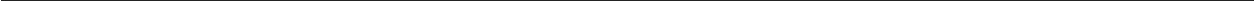 С каким током срабатывания должен быть установлен предохранитель на электрическом щитке квартиры, если напряжение сети равно 220 В и одновременно включены потребители: стиральная машина мощностью 2 кВт, СВЧ-печь мощностью 1 кВт, холодильник мощностью 200 Вт, телевизор мощностью 200 Вт, утюг мощностью 1 кВт, компьютерная  техника мощностью 200 Вт, осветительные приборы мощностью 600 Вт.а)	6 А,6)	10 А,в)  16 А,г)	20 А,д)	26 А.Творческое задание: Сконструируйте вешалку для полотенец для детского садаТехнические  условия.’Материал изготовления определите самостоятельно и укажите в эскизе.Составьте эскиз сиденья.Оборудование   	Укажите названия технологических операций, применяемых при изготовлении данного изделия.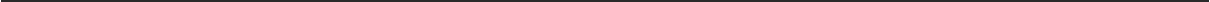 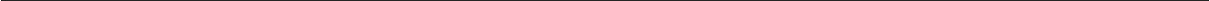 Перечислите инструменты и приспособления, необходимые для изготовления данного изделия.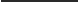 Предложите вид отделки данного изделия.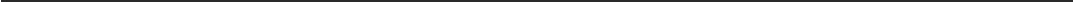 Учитывается дизайн готового изделия.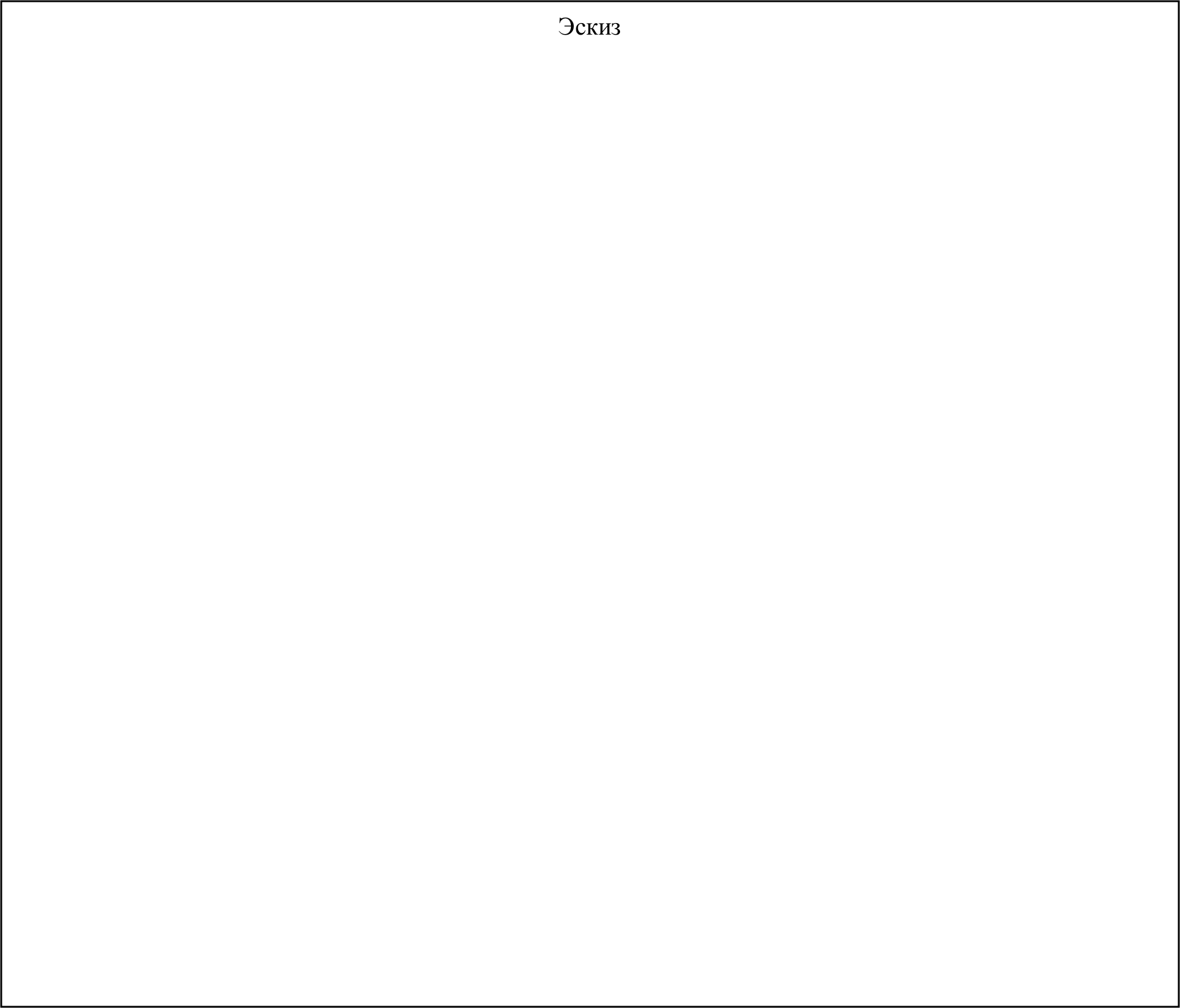 ТЕРМИЧЕСКАЯ  ОБРАБОТКА МЕТАЛЛОВ  И СПЛАВОВТЕРМИЧЕСКАЯ  ОБРАБОТКА МЕТАЛЛОВ  И СПЛАВОВТЕРМИЧЕСКАЯ  ОБРАБОТКА МЕТАЛЛОВ  И СПЛАВОВТЕРМИЧЕСКАЯ  ОБРАБОТКА МЕТАЛЛОВ  И СПЛАВОВТЕРМИЧЕСКАЯ  ОБРАБОТКА МЕТАЛЛОВ  И СПЛАВОВТЕРМИЧЕСКАЯ  ОБРАБОТКА МЕТАЛЛОВ  И СПЛАВОВвидтермообработкиПредназначениеПредназначениеПредназначениеПредназначениеПредназначение1. ОтжигА. Стали с малым содержанием углерода становятся более мягкими ипластичными.	Стали	с	повышенным	содержанием	углерода становятся более упругими и твердымиА. Стали с малым содержанием углерода становятся более мягкими ипластичными.	Стали	с	повышенным	содержанием	углерода становятся более упругими и твердымиА. Стали с малым содержанием углерода становятся более мягкими ипластичными.	Стали	с	повышенным	содержанием	углерода становятся более упругими и твердымиА. Стали с малым содержанием углерода становятся более мягкими ипластичными.	Стали	с	повышенным	содержанием	углерода становятся более упругими и твердымиА. Стали с малым содержанием углерода становятся более мягкими ипластичными.	Стали	с	повышенным	содержанием	углерода становятся более упругими и твердыми2. НормализацияБ.  Применяется  для  снижения  твердости  с  целью  облегчения придальнеишеи  механическои  обработке сталиБ.  Применяется  для  снижения  твердости  с  целью  облегчения придальнеишеи  механическои  обработке сталиБ.  Применяется  для  снижения  твердости  с  целью  облегчения придальнеишеи  механическои  обработке сталиБ.  Применяется  для  снижения  твердости  с  целью  облегчения придальнеишеи  механическои  обработке сталиБ.  Применяется  для  снижения  твердости  с  целью  облегчения придальнеишеи  механическои  обработке стали3. ЗакалкаВ. Применяется для снижения внутреннего напряжения и уменьшенияхрупкости  закаленного изделия.В. Применяется для снижения внутреннего напряжения и уменьшенияхрупкости  закаленного изделия.В. Применяется для снижения внутреннего напряжения и уменьшенияхрупкости  закаленного изделия.В. Применяется для снижения внутреннего напряжения и уменьшенияхрупкости  закаленного изделия.В. Применяется для снижения внутреннего напряжения и уменьшенияхрупкости  закаленного изделия.4. ОтпускГ.  Применяется   для  приданияпрочностииизносоустойчивостисталиболеевысокоитвердости,ЗУБИЛА  ДЛЯ  ПРОСЕЧКИ МЕТАЛЛАЗУБИЛА  ДЛЯ  ПРОСЕЧКИ МЕТАЛЛАУгол заострения зубилаНазначение зубила1. 35°А. Для твердой стали2. 40°Б. Для стали средней твердости3. 60°В. Для алюминия4. 70°Г. Для меди и латуниШЛИФОВАЛЬНЫЕ  МАТЕРИАЛЫ  ДЛЯ ШКУРКИШЛИФОВАЛЬНЫЕ  МАТЕРИАЛЫ  ДЛЯ ШКУРКИМатериалНазначение1. Электрокорунд (Э)А. Для обработки древесины, фанеры, кожи2. Карбид кремния (КЧ, КЗ)Б.  Для  обработки  углеродистой  и  легированной стали,ковкого чугуна, древесины различных пород3. Кремень (KP)В. Для обработки чугуна, бронзы, алюминия, пластмассы,мрамора, гранита, стеклодревесины